附件一、2020伯藜学社骨干领导力培训班参训回执学校：         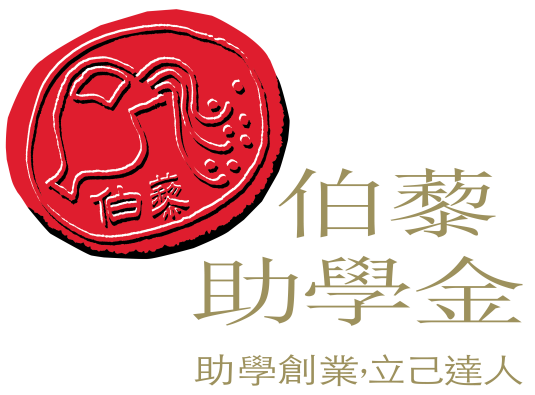 注意：序号1学员为学社选出的培训期间负责人，负责协助基金会进行培训期间学员相关管理，包括学员出席确认、请假记录、作业收发、及时反馈等（该名负责人可以不是社长）；本次培训参训学员需为伯藜学社现任骨干，参训人数无上限；参训学员需积极参与培训，无故不得缺课；如有请假，课后自行进行课程回复与学习。表格填写完成后，交由学社指导老师进行确认，并在9月4日17点前发送，收件人：高冰宁，邮箱地址：bngao@sptao-foundation.org。序号项目合作院校姓名性别民族年级学社职务身份证号手机号码电子邮箱*12345678910111213141516